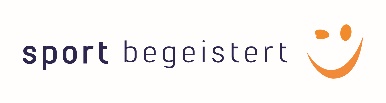 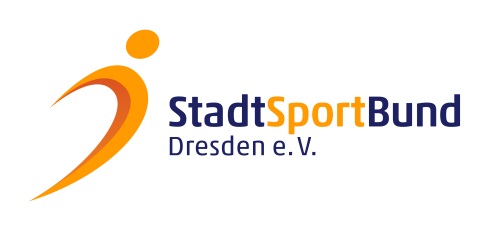 DRESDNER KINDER- UND JUGENDSPIELE 2024SPORTART:     Ausrichter:Termin:Zeit:Ort:Turnierleitung:Teilnahmeberechtigt:Spielmodus:Teilnehmergebühr:Meldeschluss:Meldeanschrift:Sonstiges:Rückfragen: